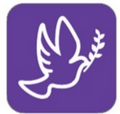 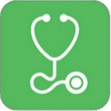 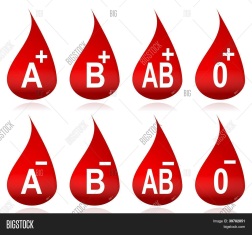            โครงการบริจาคโลหิต เพื่อชีวิต              กำหนด วันที่3สิงหาคม 2560 ที่ โรงเรียนเทคนิคสุพรรณบุรี                มีสร .เข้าร่วมโครงการดังนี้สร.สุพรรณบุรี นย.สมชัย โสภาศรีพันธ์             081-763-4779สร.ป่าเลไลยก์ นย.พิฐชญาณ  จันทรากูลศิริ      086-784-4004  สร.สองพี่น้อง  นย.วิบูลย์ รูปขำดี                      087-006-1352สร.อู่ทอง นย.สุบงกช  ธงทองทิพย์                    089-741-3864        ผชภ  คุณ หม่อง  สร.อู่ทอง                               081-991-6048                                                                        สร.เพรชสุพรรณ  นย.ประดับชาติ แสงคู่วงค์       081-991-9856สร.สุพรรณนิการ์  นย.อรุณี   ขุนพิมล                081-308-9156กำหนดประชุมเตรียมงานวันที่...............................................สถานที่..................................................................................